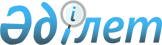 Қазақстан Республикасы Үкіметінің 2000 жылғы 15 қарашадағы N 1716 қаулысына өзгеріс енгізу туралыҚазақстан Республикасы Үкіметінің қаулысы 2001 жылғы 29 наурыз N 408

      Қазақстан Республикасының Үкіметі қаулы етеді: 

      1. "Қазақстан Республикасының почта саласын дамытудың және почта-жинақ жүйесін қалыптастырудың 2000-2003 жылдарға арналған бағдарламасы туралы" Қазақстан Республикасы Үкіметінің 2000 жылғы 15 қарашадағы N 1716 P001716_ қаулысына мынадай өзгеріс енгізілсін: 

      2000-2003 жылдарға арналған Қазақстан Республикасының почта саласын дамыту және почта-жинақ жүйесін қалыптастыру бағдарламасының бірінші кезеңін іске асырудың 2000-2001 жылдарға арналған іс-шаралар жоспарында:     "Аяқтау нысаны" деген бағандағы 1.3-жолдағы "Үкімет қаулысы" деген сөздер "Бұйрық" деген сөзбен ауыстырылсын.     2. Осы қаулы қол қойылған күнінен бастап күшіне енеді.         Қазақстан Республикасының         Премьер-Министрі      Мамандар:     Орынбекова Д.К.     Кобдалиева Н.М.
					© 2012. Қазақстан Республикасы Әділет министрлігінің «Қазақстан Республикасының Заңнама және құқықтық ақпарат институты» ШЖҚ РМК
				